Should any element through no fault of the entry be absent then use an average mark for that element only (average in most cases will be within 7-6) if the element is inappropriate to the entry do not mention it in the feedback.Judges/entrants notesThe new style report and assessment form has rebalanced the existing scoring system to 40:30:30 reflecting the greater importance of the environment and the (business) community.The form also has expandable sections under overall impression and Judges’ feedback allowing the judges to provide comprehensive and meaningful comments as much as they deem necessary.  The geographic boundaries for each entry shall be determined by maximum radius, enabling each entry to determine the exact centre of their area and submit this on a map in the portfolio: The maximum radius for BID, Town or City Centre shall be 0.5 miles with an allocated judging time of no more than 2 hours plus the standard 15 minutes for presentation and 15 minutes for press.   The maximum radius for Urban Community shall be 1 mile with an allocated judging time of no more than 2 hours 30 minutes, plus the standard 15 minutes for presentation and 15 minutes for press.   There is a new section under A to assess the use of plant material to celebrate seasonal or local annual events, this may include the use of seasonal planting, baskets, containers or evidence of planting used at Christmas/Easter or other events.A larger Town or City centre entry can include a number of smaller bids or a larger BID entry can comprise of several smaller BIDS.For BID, Town Centre or City Centre entries, the presentation and portfolio should include an annual development plan reporting against a baseline, where the entry has come from and how much has been achieved.The BID, Town Centre or City Centre category is a “one size fits all” there needs to be an allowance made within the judging process to take into account the scale of endeavour, for instance some BID may be quite small in comparison to a large City Centre. Scale of endeavour takes into account not only the size of the entry but the geographic, and regenerative effect of what has been achieved against what can often be a difficult and challenging baseline.  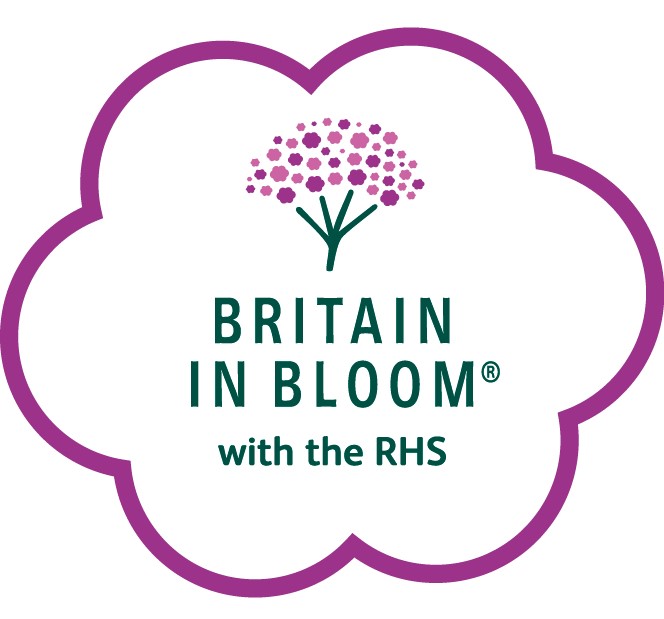 Urban Marking SheetUrban Marking SheetUrban Marking SheetName of EntryName of EntryName of EntryName of EntryName of EntryName of EntryName of EntryUrban Marking SheetUrban Marking SheetUrban Marking SheetJudgesJudgesJudgesJudgesJudgesJudgesJudgesUrban Marking SheetUrban Marking SheetUrban Marking SheetDate of Assessment Date of Assessment Date of Assessment Date of Assessment Date of Assessment Date of Assessment Date of Assessment Category   BID, Town Centre or City Centre  /  Urban Community  (Indicate appropriate category)Category   BID, Town Centre or City Centre  /  Urban Community  (Indicate appropriate category)Category   BID, Town Centre or City Centre  /  Urban Community  (Indicate appropriate category)Category   BID, Town Centre or City Centre  /  Urban Community  (Indicate appropriate category)Category   BID, Town Centre or City Centre  /  Urban Community  (Indicate appropriate category)Category   BID, Town Centre or City Centre  /  Urban Community  (Indicate appropriate category)Category   BID, Town Centre or City Centre  /  Urban Community  (Indicate appropriate category)Category   BID, Town Centre or City Centre  /  Urban Community  (Indicate appropriate category)Category   BID, Town Centre or City Centre  /  Urban Community  (Indicate appropriate category)Category   BID, Town Centre or City Centre  /  Urban Community  (Indicate appropriate category)MAXIMUM OF 10 POINTS PER SUB SECTIONMAXIMUM OF 10 POINTS PER SUB SECTIONMAXIMUM OF 10 POINTS PER SUB SECTIONMAXIMUM OF 10 POINTS PER SUB SECTIONMAXIMUM OF 10 POINTS PER SUB SECTIONMAXIMUM OF 10 POINTS PER SUB SECTIONMAXIMUM OF 10 POINTS PER SUB SECTIONMAXIMUM OF 10 POINTS PER SUB SECTIONMAXIMUM OF 10 POINTS PER SUB SECTIONTotalMarksA Horticulture 40%A1A2A3A4B Environment 30%B1B2B3C Community 30%C1C2C3Total Score out of 100Medal AwardedGold, Excellent 85-100 Points     Silver Gilt, Very Good 75-84 Points     Silver, Good 60-74 Points   Bronze, Satisfactory 50-59 PointsGold, Excellent 85-100 Points     Silver Gilt, Very Good 75-84 Points     Silver, Good 60-74 Points   Bronze, Satisfactory 50-59 PointsIntroduction and Overall Impression: Introduction and Overall Impression: Judges Feedback Section A – Horticulture:Judges Feedback Section B – Environment:Judges Feedback Section C – Community:Gold 10-9Silver Gilt 8Silver 7-6Bronze 5A1Overall ImpressionAre the overall design and materials used within the entry appropriate to the location and do they generate a positive image?High impact with Excellent attention to detail delivering the desired results in a most consistent and appropriate manner.Most areas have high impact with very good attention to detail, though a few are not compatible. The entry is generally very good.Good overall effect although not always balanced. Some areas make an impact others need to be more vibrant and embrace better design.Although satisfactory more attention to detail is required in order to create more impact and a more consistent design. A2Maintenance of Planted AreasAre the areas within the entry maintained to an appropriate standard including cultivation, weeding, feeding, pruning, grass maintenance, tree management and maintenance?Excellent standards of cultivation. Very consistent throughout. Horticultural maintenance and general care is outstanding. Standards are very good with few exceptions. Horticultural maintenance is managed very consistently.Standards of horticultural maintenance are good and fairly consistent. There are a few exceptions where further attention is required.Standards are generally satisfactory. However, the horticultural maintenance programme requires more attention to detail in some areas.A3Seasonal DisplaysAre plants used to enhance the visitor experience and celebrate seasonal events?Through the use of plants the seasonal displays are excellent, celebrating annual events and enhancing the visitor experience.Seasonal displays are very good and help to celebrate annual events and enhance the visitor experience.The visitor experience although good could be improved further by the use of plants to celebrate annual events.Satisfactory results are achieved through the use of plants in celebrating annual events.A4Plant Selection and QualityAre the plants used in the planting schemes suited to their growing conditions and locations and is there year round interest, including where appropriate the use of vertical walls or roof gardens?Excellent plant selection with extensive year round interest. Very high quality and appropriate use of plants.Plant selection is very good overall, with only a few exceptions and ample year round interest.Plant selection is generally good. There is room for improvement in some areas in order to extend year round interest.Plant selection is satisfactory however it requires further consideration in order to extend the season and maintain interest.Gold 10-9Silver Gilt 8Silver 7-6Bronze 5B1Local IdentityIs there a sense of place, with appropriate heritage, art in the landscape, signage and interpretation?Extensive evidence of efforts to highlight/enhance local identity. An excellent impression made about what makes the area unique.Considerable evidence of efforts to highlight/enhance local identity. A very good impression made about what makes the area unique. Some evidence of efforts to highlight/enhance local identity. A good impression made about what makes the area unique.Little evidence of efforts to highlight/enhance local identity. A satisfactory impression made about what makes the area unique.B2Built EnvironmentConsider management and maintenance of commercial and residential stock, vacant properties and plots, building and development controls including the appropriate screening and associated interim enhancements of development sites.The built environment is managed to an excellent standard, with high quality controls on existing and future developments in place.The built environment is managed to a very good standard with adequate controls of existing and future development sites in place.The built environment is managed to a good standard with reasonable attempts at control of existing and future development sites in place.The built environment is managed to a satisfactory standard however there are concerns that measures are not in place to manage existing and future developments. B3Hard Surfaces To include cleanliness, absence of litter, street weeds, graffiti, flyposting and chewing gum,  water conservation and  recycling initiatives, hard landscape of public open spaces & street furniture maintenance and effective enforcement measures.All areas are cleaned to an excellent standard.  Street furniture including litter bins and seating is in excellent condition. There is effective control of street weeds, no graffiti and flyposting. Excellent evidence of recycling initiatives.All areas are cleaned to a very good standard. Street furniture including litter bins and seating is in very good condition. There is very good control of street weeds, little graffiti and flyposting. Very good evidence of recycling initiatives.  All areas are cleaned to a good standard.  Street furniture including litter bins and seating is in good condition. There is generally good control of street weeds, but evidence of some graffiti and flyposting. Reasonable evidence of recycling initiatives.   All areas are cleaned to a satisfactory standard. Street furniture including litter bins and seating is in variable condition. There is a lack of control of street weeds, and evidence of considerable graffiti and flyposting. Little evidence of recycling initiatives.Gold 10-9Silver Gilt 8Silver 7-6Bronze 5C1Year Round and Future  Commitment Documented evidence of forward planning and year round activity adding value, highlighting any events that makes the area unique and demonstrates the present strengths of the entry.Excellent evidence of all activity taking place throughout the year and of advanced planning. Very good evidence of all activity taking place throughout the year and of advanced planning giving this entry a real strength.Good evidence of all activity taking place throughout the year and of advanced planning. Satisfactory evidence of all activity taking place throughout the year and of advanced planning. C2Communication and  AwarenessWithin the immediate area through regional and local marketing, involving all sections of the community. Communication and media involvement evidenced. Use of suitable interpretation enabling learning and a greater understanding.Communication extremely well covered. Community and media involvement and public awareness is excellent.Communication very well covered. Very good community and media involvement leading to very good public awareness.Communications good. Community and media involvement leading to public awareness is of a good standard. A few missed opportunities.Communications and public awareness is satisfactory. Community and media involvement is limited. Overall there is room for improvement.C3Funding and SupportFundraising and on-going support from a range of businesses and organisations appropriate to the size of the entry making it viable and able to continue moving forward. Is there sufficient evaluation and evidence of the economic impact of various initiatives?Excellent level of funding and support that ensures the viability of the entry into the future, there is excellent evidence of the economic impact of the initiative.Very good level of funding and support that ensures the viability of the entry, with very good evidence of the economic impact of the initiative.Good level of funding and support that ensures the viability of the entry and sustains present projects. Evidence of attainment is a little weak.Satisfactory level of funding and support that ensures the viability of the entry and sustains present projects. Very little evidence of the economic impact of the initiative.